SLOVENŠČINA, ČETRTEK 2. 4. 2020UČNA TEMA (2. uri): ZBIRAMO PAPIR – tvorjenje besedila ob nizu slik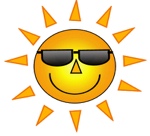 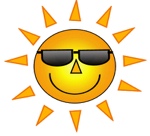 Natančno opazuj naslednje slike (najdeš jih tudi v spletnem učbeniku za slovenščino, na strani 52). 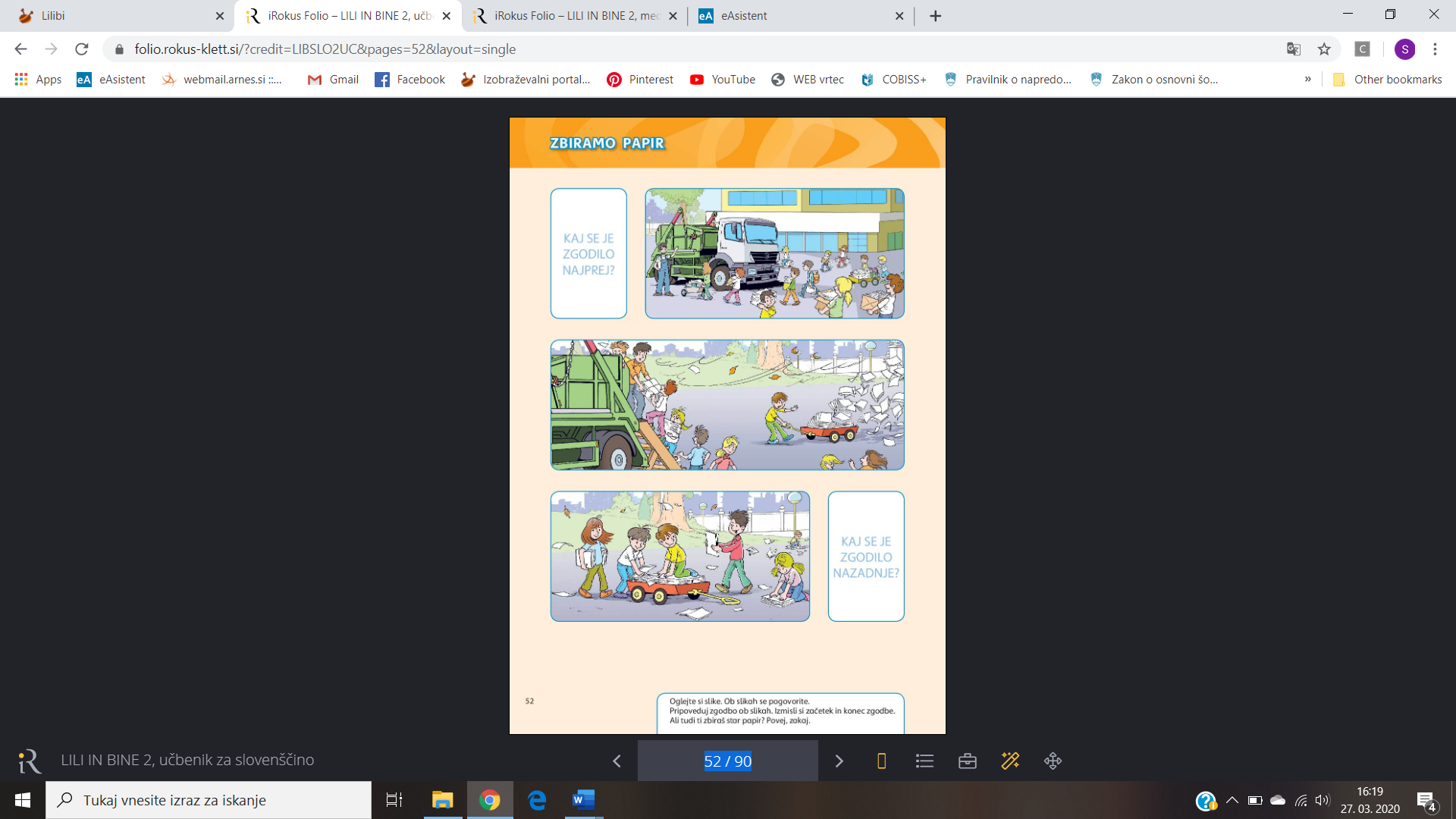 Poimenuj bitja in predmete na slikah. Natančno opazuj slike in povej, kaj se je zgodilo na vsaki. Predvidevaj, kaj se je zgodilo najprej (pred prvo sliko) in kaj se je zgodilo nazadnje (zaključek zgodbe, ki ni na sliki). Ustno oblikuj smiselno zgodbo. Poved lahko posnameš in pošlješ preko Skyp-a (Skype, ukaz video message, klikneš in posnameš ter pošlješ).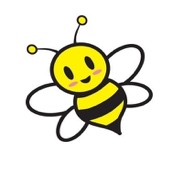 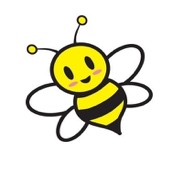 Hitri, vedoželjni in tisti, ki ste pri pisanju že malo bolj spretni, zgodbo zapišite v zvezek z vmesno črto. Ne pozabite na naslov ZBIRAM PAPIR in datum.